Elementary SpanishHenry Barnard School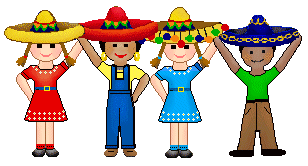 Week 32Grade: PreK/ KTopic:  La letra T/ El Tiempo (Describing the weather)Content:  Review of basic conversation, colors, numbers, clothing, body parts, months/ seasons, family members, and adjectives; learning about the letter “T”; learning to describe the weather.Objectives:To learn to pronounce the letter “T”To learn about Teotihuacán and other words/ cultural items that begin with the letter “T”To learn to describe the weatherTo answer the question, “¿Qué tiempo hace?”Standards:1.11, 1.12, 1.13, 1.14, 1.15, 1.21, 1.22, 1.23, 1.24, 1.25, 1.32, 2.11, 2.12, 2.14, 2.15, 3.11, 3.13, 4.11, 4.12, 4.13, 5.13, 5.14, 5.15Materials:“El Tiempo” worksheetWeather bear to practice clothes, weather, and seasonscrayonsSpanish alphabet chart “T” Power Point presentationIntroduction:Begin by doing the opening greeting/ song (“¡Hola niños!  ¿Cómo están?  Buenas tardes a ti- song”).  Review the questions “¿Cómo te llamas?” and “¿Cómo estás?”  Review vocabulary.  Learn about the letter “T” with Power Point.Development:Practice weather expressions with pictures.  Act out weather conditions.  Dress the weather bear and ask students “¿Qué tiempo hace?”  Talk about the seasons, clothing, numbers, body parts, and colors. Vocabulary:Hace sol, hace frío, hace calor, llueve, nieva, está nublado, hace vientoActivities:DiscussionDescribing weather (with clothing, seasons, body parts, colors)Assessment:Correctly answering “¿Qué tiempo hace?”Homework:Look at website and listen to “T” Power Point, play “Tiempo” game